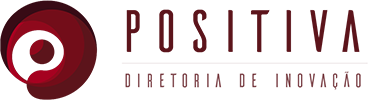 DIRETORIA DE INOVAÇÃO – POSITIVACARTA DE ANUÊNCIA PARA REALIZAÇÃO DE MENTORIA TÉCNICAEu, __________________________, Docente lotado no Departamento _____________, do Centro____________________, no Campus____________________________, vinculado ao Grupo de Pesquisa /Laboratório____________________________, dou anuência de que participo como mentor técnico junto à (ao) Startup/Projeto___________________, cujo representante é o(a) aluno (a)_____________,  do curso _____________________, em nível de ___________________________, do Centro________________________, Campus ________________________. Recife, xx de xxxxxx de xxxxxx._________________________________________________NOME DO DOCENTE_________________________________________________ASSINATURA E CARIMBO